Meeting NoticeBike Share
Advisory Committee 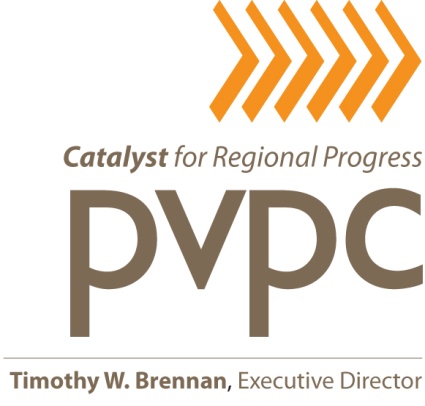 August 20, 201512:00pm - 2:00pmPioneer Valley Planning Commission2nd Floor, Large Conference Room60 Congress StreetSpringfield, MAA G E N D ARFI Respondent Presentation - B Cycle Outreach on Corporate SponsorshipReview of List of Potential Sponsors and Contact Persons Timeframe for Sponsor Meetings             BIkeshare Advertising "Menu"Status of Review and Approval of Bike Share MOUStatus of Springfield Legal ReviewAdoption Process for Each SignatorySurvey UpdateGrant Funding UpdateDuration: 2 hours